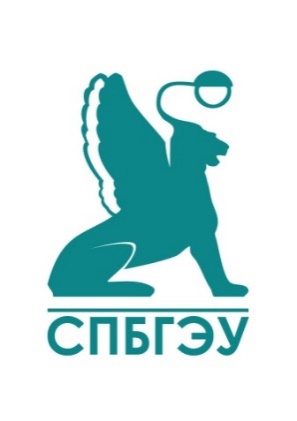 МИНОБРНАУКИ РОССИИфедеральное государственное бюджетное образовательное учреждениевысшего образования«САНКТ-ПЕТЕРБУРГСКИЙ ГОСУДАРСТВЕННЫЙ ЭКОНОМИЧЕСКИЙУНИВЕРСИТЕТ»(СПбГЭУ)Факультет / институт ______________________________Кафедра / магистерская программа _______________________________Индивидуальное заданиедля прохождения _______________________практики               (вид практики)     ( ___________________________________________)       (тип практики)Обучающегося ____________		______________________________________________(курс обучения)				                                     (Ф.И.О. полностью)Направление/специальность: _____________________________________________________Направленность (профиль)/специализация/магистерская программа: _________________Тема ВКР/НКР: __________________________________________________________________(заполняется в случае прохождении преддипломной практики)_________________________________________________________________________________Наименование организации прохождения практики __________________________________________________________________________________________________________________Сроки прохождения практики _____________________________________________________Форма предоставления на кафедру выполненного задания ___________________________Дата выдачи задания _____________________________________________________________Руководитель практики от СПбГЭУ____________________________ 	__________________________________________________(Ф.И.О. полностью) 						(Должность)Совместный рабочий график (план проведения практики)С заданием ознакомлен(а) _____________________________________________(подпись обучающегося)Руководитель практики от СПбГЭУ_____________________________                              ______________________(Подпись)						 (Расшифровка)Руководитель практики от профильной организации(заполняется в случае прохождения практики в профильной организации)_____________________________                              ______________________(Подпись)						 (Расшифровка)М.П.СОГЛАСОВАНО: Руководитель практики от профильной организации(заполняется в случае прохождения практики в профильной организации)__________________________________________(Ф.И.О., должность)__________________________________________(подпись)«_________» __________________20___г.М.П.УТВЕРЖДАЮ:Заведующий кафедрой (наименование кафедры)__________________________________________(Ф.И.О.)__________________________________________(подпись)«_________» __________________20___г.№ п/пПеречень заданий, подлежащих разработке на практикеКалендарные сроки(даты выполнения)